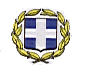 ΕΛΛΗΝΙΚΗ ΔΗΜΟΚΡΑΤΙΑΥΠΟΥΡΓΕΙΟ ΠΑΙΔΕΙΑΣ ΚΑΙ ΘΡΗΣΚΕΥΜΑΤΩΝΠΕΡ/ΚΗ Δ/ΝΣΗ Π.Ε. & Δ.Ε.ΚΕΝΤΡΙΚΗΣ ΜΑΚΕΔΟΝΙΑΣΔ/ΝΣΗ Π.Ε. ΧΑΛΚΙΔΙΚΗΣΤΜΗΜΑ Γ΄ΠΡΟΣΩΠΙΚΟΥ------------------         Ταχ.Δ/νση     : 22ας Απριλίου 6β         Ταχ.Κώδικ.    : 63100 Πολύγυρος         Πληροφορίες: Β. Ντάφου         Τηλέφωνο     : 23710-21207         TELEFAX 	      : 23710-24235         e-mail	      : mail@dipe.chal.sch.gr                          	            Πολύγυρος, 23-07-2019           Αριθ. Πρωτ.: Φ.11.2/5432ΠΡΟΣ:   Εκπαιδευτικούς της ΠΕ Χαλκιδικής           ΘΕΜΑ: «α) Οριστικές τοποθετήσεις/βελτιώσεις θέσης εκπαιδευτικών, κλάδων ΠΕ06 και ΠΕ11 Γενικής Εκπαίδευσης  της ΠΕ Χαλκιδικής.                β) Οργανικά κενά Β΄ Φάσης και υποβολή δηλώσεων οριστικής τοποθέτησης».Η Πρόεδρος του ΠΥΣΠΕ ΧαλκιδικήςΑ ν α κ ο ι ν ώ ν ε ι  ό τ ια) Το ΠΥΣΠΕ, κατά την με αριθ. 19/23.07.2019 συνεδρίασή του, προέβη στην οριστική τοποθέτηση και τη βελτίωση θέσης των εκπαιδευτικών, κλάδων, ΠΕ06 και ΠΕ11 Γενικής Εκπαίδευσης της ΠΕ Χαλκιδικής, όπως αποτυπώνεται στον επισυναπτόμενο πίνακα excel. 	Εκπαιδευτικοί οι οποίοι αιτήθηκαν βελτίωση θέσης εντός νομού αλλά είτε δεν υπήρξε οργανικό κενό σε σχολικές μονάδες της προτίμησής τους είτε αυτό καλύφθηκε από εκπαιδευτικούς με περισσότερες μονάδες μετάθεσης, παραμένουν στην οργανική τους θέση. 	β) Οι κάτωθι εκπαιδευτικοί, κλάδων ΠΕ06 και ΠΕ11, οι οποίοι βρίσκονται στη διάθεση του ΠΥΣΠΕ αλλά δεν κατέστη δυνατόν να τοποθετηθούν σε οργανική θέση διότι είτε δεν υπήρξε οργανικό κενό σε σχολικές μονάδες της προτίμησής τους είτε αυτό καλύφθηκε από εκπαιδευτικούς με περισσότερες μονάδες μετάθεσης, καλούνται να υποβάλουν συμπληρωματική δήλωση οριστικής τοποθέτησης (επισυνάπτεται) μόνο για τις εναπομείνασες σχολικές μονάδες που αναγράφονται παρακάτω και να τη στείλουν από σήμερα Τρίτη 23-07-2019 μέχρι την Πέμπτη 25-07-2019 και ώρα 10.00 με FAX στο 2371024235 ή με e-mail στο mail@dipe.chal.sch.gr.	Η οριστική τοποθέτηση των συγκεκριμένων εκπαιδευτικών (Β΄ Φάση) θα πραγματοποιηθεί σύμφωνα με τις διατάξεις της παραγράφου 11 του άρθρου 15 του ΠΔ 50/1996. Οι εκπαιδευτικοί που δεν θα τοποθετηθούν σε σχολεία της προτίμησής τους κατά τη Β΄ Φάση θα τοποθετηθούν προς το συμφέρον της υπηρεσίας στις εναπομείνασες κενές θέσεις κατά την Γ΄ Φάση που θα πραγματοποιηθεί την Πέμπτη 25 Ιουλίου 2019 και ώρα 11.00, σύμφωνα με τις διατάξεις της παραγράφου 12 του άρθρου 15 του ΠΔ 50/1996 και σε συνδυασμό με την υπ. αριθ. Φ.11.2/2559/04-04-2019 Απόφαση του ΠΥΣΠΕ με θέμα «Κατάταξη Σχολικών Μονάδων Π.Ε. Χαλκιδικής κατά φθίνουσα σειρά με βάση τις περισσότερες Μονάδες Συνθηκών Διαβίωσης».   Το χρονοδιάγραμμα των οριστικών τοποθετήσεων ισχύει όπως αυτό κοινοποιήθηκε με το με αριθ. Φ. 11.2/5332/16.07.2019 έγγραφό μας.Συν.:  1. Πίνακας excel           2.  Έντυπο δήλωσης οριστικής τοποθέτησης.ΕΚΠΑΙΔΕΥΤΙΚΟΙ ΚΛΑΔΟΥ ΠΕ 06 ΠΟΥ ΚΑΛΟΥΝΤΑΙ ΝΑ ΥΠΟΒΑΛΟΥΝ ΣΥΜΠΛΗΡΩΜΑΤΙΚΗ ΔΗΛΩΣΗ ΓΙΑ ΤΟΠΟΘΕΤΗΣΗΕΚΠΑΙΔΕΥΤΙΚΟΙ ΚΛΑΔΟΥ ΠΕ 06 ΠΟΥ ΚΑΛΟΥΝΤΑΙ ΝΑ ΥΠΟΒΑΛΟΥΝ ΣΥΜΠΛΗΡΩΜΑΤΙΚΗ ΔΗΛΩΣΗ ΓΙΑ ΤΟΠΟΘΕΤΗΣΗΕΚΠΑΙΔΕΥΤΙΚΟΙ ΚΛΑΔΟΥ ΠΕ 06 ΠΟΥ ΚΑΛΟΥΝΤΑΙ ΝΑ ΥΠΟΒΑΛΟΥΝ ΣΥΜΠΛΗΡΩΜΑΤΙΚΗ ΔΗΛΩΣΗ ΓΙΑ ΤΟΠΟΘΕΤΗΣΗα/αΟΝΟΜΑΤΕΠΩΝΥΜΟΑΜ1ΡΟΔΗ ΓΙΟΒΑ704403ΟΡΓΑΝΙΚΑ ΚΕΝΑ ΓΙΑ ΤΑ ΟΠΟΙΑ ΟΙ ΑΝΩΤΕΡΩ ΕΚΠΑΙΔΕΥΤΙΚΟΙ ΚΛΑΔΟΥ ΠΕ06 ΚΑΛΟΥΝΤΑΙ ΝΑ ΥΠΟΒΑΛΟΥΝ ΣΥΜΠΛΗΡΩΜΑΤΙΚΗ ΔΗΛΩΣΗ ΓΙΑ ΤΟΠΟΘΕΤΗΣΗΟΡΓΑΝΙΚΑ ΚΕΝΑ ΓΙΑ ΤΑ ΟΠΟΙΑ ΟΙ ΑΝΩΤΕΡΩ ΕΚΠΑΙΔΕΥΤΙΚΟΙ ΚΛΑΔΟΥ ΠΕ06 ΚΑΛΟΥΝΤΑΙ ΝΑ ΥΠΟΒΑΛΟΥΝ ΣΥΜΠΛΗΡΩΜΑΤΙΚΗ ΔΗΛΩΣΗ ΓΙΑ ΤΟΠΟΘΕΤΗΣΗΟΡΓΑΝΙΚΑ ΚΕΝΑ ΓΙΑ ΤΑ ΟΠΟΙΑ ΟΙ ΑΝΩΤΕΡΩ ΕΚΠΑΙΔΕΥΤΙΚΟΙ ΚΛΑΔΟΥ ΠΕ06 ΚΑΛΟΥΝΤΑΙ ΝΑ ΥΠΟΒΑΛΟΥΝ ΣΥΜΠΛΗΡΩΜΑΤΙΚΗ ΔΗΛΩΣΗ ΓΙΑ ΤΟΠΟΘΕΤΗΣΗα/αΣΧΟΛΙΚΗ ΜΟΝΑΔΑΠΛΗΘΟΣ ΟΡΓΑΝΙΚΩΝ ΚΕΝΩΝ1Δ.Σ. ΧΑΝΙΩΤΗΣ1   2Δ.Σ. ΣΤΡΑΤΩΝΙΟΥ1   3Δ.Σ. ΜΑΡΜΑΡΑ1   4Δ.Σ. ΣΥΚΙΑΣ1   5Δ.Σ. ΠΑΛΙΟΥΡΙΟΥ1   6Δ.Σ.ΠΟΛΥΧΡΟΝΟΥ1   7Δ.Σ. ΦΟΥΡΚΑΣ1   8Δ.Σ. ΣΑΡΤΗΣ1   9Δ.Σ. ΣΤΑΝΟΥ1ΕΚΠΑΙΔΕΥΤΙΚΟΙ ΚΛΑΔΟΥ ΠΕ 11 ΠΟΥ ΚΑΛΟΥΝΤΑΙ ΝΑ ΥΠΟΒΑΛΟΥΝ ΣΥΜΠΛΗΡΩΜΑΤΙΚΗ ΔΗΛΩΣΗ ΓΙΑ ΤΟΠΟΘΕΤΗΣΗΕΚΠΑΙΔΕΥΤΙΚΟΙ ΚΛΑΔΟΥ ΠΕ 11 ΠΟΥ ΚΑΛΟΥΝΤΑΙ ΝΑ ΥΠΟΒΑΛΟΥΝ ΣΥΜΠΛΗΡΩΜΑΤΙΚΗ ΔΗΛΩΣΗ ΓΙΑ ΤΟΠΟΘΕΤΗΣΗΕΚΠΑΙΔΕΥΤΙΚΟΙ ΚΛΑΔΟΥ ΠΕ 11 ΠΟΥ ΚΑΛΟΥΝΤΑΙ ΝΑ ΥΠΟΒΑΛΟΥΝ ΣΥΜΠΛΗΡΩΜΑΤΙΚΗ ΔΗΛΩΣΗ ΓΙΑ ΤΟΠΟΘΕΤΗΣΗα/αΟΝΟΜΑΤΕΠΩΝΥΜΟΑΜ1ΖΤΟΥΠΑΣ ΓΕΩΡΓΙΟΣ5773482ΤΣΙΛΑΣ ΧΡΗΣΤΟΣ6033793ΚΑΤΣΙΑΚΙΩΡΗΣ ΝΙΚΗΤΑΣ6124864ΚΟΤΑΝΙΔΗΣ ΑΒΡΑΑΜ5923755ΝΤΑΒΟΥΛΤΖΟΠΟΥΛΟΥ ΜΑΡΙΑ6160186ΠΡΑΠΑ ΜΑΡΙΑ225142ΟΡΓΑΝΙΚΑ ΚΕΝΑ ΓΙΑ ΤΑ ΟΠΟΙΑΟΙ ΑΝΩΤΕΡΩ ΕΚΠΑΙΔΕΥΤΙΚΟΙ ΚΛΑΔΟΥ ΠΕ11 ΚΑΛΟΥΝΤΑΙ ΝΑ ΥΠΟΒΑΛΟΥΝ ΣΥΜΠΛΗΡΩΜΑΤΙΚΗ ΔΗΛΩΣΗ ΓΙΑ ΤΟΠΟΘΕΤΗΣΗΟΡΓΑΝΙΚΑ ΚΕΝΑ ΓΙΑ ΤΑ ΟΠΟΙΑΟΙ ΑΝΩΤΕΡΩ ΕΚΠΑΙΔΕΥΤΙΚΟΙ ΚΛΑΔΟΥ ΠΕ11 ΚΑΛΟΥΝΤΑΙ ΝΑ ΥΠΟΒΑΛΟΥΝ ΣΥΜΠΛΗΡΩΜΑΤΙΚΗ ΔΗΛΩΣΗ ΓΙΑ ΤΟΠΟΘΕΤΗΣΗΟΡΓΑΝΙΚΑ ΚΕΝΑ ΓΙΑ ΤΑ ΟΠΟΙΑΟΙ ΑΝΩΤΕΡΩ ΕΚΠΑΙΔΕΥΤΙΚΟΙ ΚΛΑΔΟΥ ΠΕ11 ΚΑΛΟΥΝΤΑΙ ΝΑ ΥΠΟΒΑΛΟΥΝ ΣΥΜΠΛΗΡΩΜΑΤΙΚΗ ΔΗΛΩΣΗ ΓΙΑ ΤΟΠΟΘΕΤΗΣΗα/αΣΧΟΛΙΚΗ ΜΟΝΑΔΑΠΛΗΘΟΣ ΟΡΓΑΝΙΚΩΝ ΚΕΝΩΝ1ΔΣ ΣΑΡΤΗΣ1